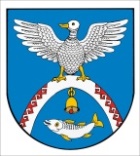 от 24 января 2023 г. № 12О некоторых вопросах исполнения муниципального контракта, предметом которого является выполнение работ по строительству, реконструкции, капитальному ремонту, сносу объекта капитального строительства, проведения работ по сохранению объектов культурного наследия и который заключен 
в соответствии с Федеральным законом от 05 апреля 2013 года № 44-ФЗ 
«О контрактной системе в сфере закупок товаров, работ, услуг для обеспечения государственных и муниципальных нужд» для обеспечения муниципальных нужд Новоторъяльского муниципального района Республики Марий ЭлВ соответствии с пунктом 8 части 1 статьи 95 Федерального закона 
от 05 апреля 2013 года № 44-ФЗ «О контрактной системе в сфере закупок товаров, работ, услуг для обеспечения государственных и муниципальных нужд» администрация Новоторъяльского муниципального района Республики Марий ЭлПОСТАНОВЛЯЕТ:1. Установить, что при исполнении муниципального контракта, предметом которого является выполнение работ по строительству, реконструкции, капитальному ремонту, сносу объекта капитального строительства, проведения работ по сохранению объектов культурного наследия и который заключен в соответствии с Федеральным законом 
от 05 апреля 2013 года № 44-ФЗ «О контрактной системе в сфере закупок товаров, работ, услуг для обеспечения государственных и муниципальных нужд» для обеспечения муниципальных нужд Новоторъяльского муниципального района Республики Марий Эл (далее - контракт):а) допускается в соответствии с пунктом 8 части 1 статьи 95 и частью 
70 статьи 112 Федерального закона от 05 апреля 2013 года № 44-ФЗ 
«О контрактной системе в сфере закупок товаров, работ, услуг для обеспечения государственных и муниципальных нужд» изменение существенных 
условий контракта стороной которого	является заказчик администрация Новоторъяльского муниципального района Республики Марий Эл, в том числе изменение (увеличение) цены контракта, при совокупности следующих условий:изменение существенных условий контракта осуществляется 
в пределах лимитов бюджетных обязательств, доведенных до получателя средств бюджета Новоторъяльского муниципального района Республики Марий Эл в соответствии с бюджетным законодательством 
Российской Федерации, на срок исполнения контракта и не приводит 
к увеличению срока исполнения контракта и (или) цены контракта более 
чем на 30 процентов;предусмотренные проектной документацией соответствующего объекта капитального строительства (актом, утвержденным застройщиком 
или техническим заказчиком и содержащим перечень дефектов оснований, строительных конструкций, систем инженерно-технического обеспечения 
и сетей инженерно-технического обеспечения с указанием качественных 
и количественных характеристик таких дефектов, и заданием застройщика 
или технического заказчика на проектирование в зависимости от содержания работ) физические объемы работ, конструктивные, организационно технические и другие решения не изменяются;размер изменения (увеличения) цены контракта определяется в порядке, установленном приказом Министерства строительства и жилищно - коммунального хозяйства Российской Федерации, а цены контракта, размер которой составляет или превышает 100 млн. рублей - по результатам повторной государственной экспертизы проектной документации, проводимой в части проверки достоверности определения сметной стоимости строительства, реконструкции, капитального ремонта, сноса объекта капитального строительства, проведения работ по сохранению объектов культурного наследия в соответствии с пунктом 45(14) Положения 
об организации и проведении государственной экспертизы проектной документации и результатов инженерных изысканий, утвержденного постановлением Правительства Российской Федерации от 05 марта 2007 года
№ 145 «О порядке организации и проведения государственной экспертизы проектной документации и результатов инженерных изысканий»;изменение существенных условий контракта осуществляется путем заключения заказчиком и поставщиком (подрядчиком, исполнителем) соглашения об изменении условий контракта на основании поступившего заказчику в письменной форме предложения поставщика (подрядчика, исполнителя) об изменении условий контракта в связи с существенным увеличением цен на строительные ресурсы, подлежащие поставке 
и (или) использованию при исполнении такого контракта, с приложением информации и документов обосновывающих такое предложение;контракт заключен до 31 декабря 2022 года и обязательства по нему 
на дату заключения соглашения об изменении условий контракта 
не исполнены;б) при необходимости изменения (увеличения) цены контракта в связи 
с увеличением цен на строительные ресурсы, подлежащие поставке 
и (или) использованию при исполнении контракта, до размера, превышающего стоимость объекта капитального строительства, указанную в акте (решении)
об осуществлении капитальных вложений, такое изменение (увеличение) осуществляется после принятия решения администрацией Новоторъяльского муниципального района Республики Марий Эл об использовании бюджетных ассигнований;в) в случае изменения (увеличения) цены контракта до размера превышающего стоимость объекта капитального строительства, указанную 
в акте (решении) об осуществлении капитальных вложений, не требуется:внесение изменений в акт (решение) об осуществлении капитальных вложений;проведение проверки инвестиционного проекта на предмет эффективности использования средств бюджета Новоторъяльского муниципального района Республики Марий Эл, направляемых 
на капитальные вложения, а также уточнения расчета интегральной оценки эффективности использования средств федерального бюджета, направляемых на капитальные вложения.2. Настоящее постановление вступает в силу с момента подписания 
и распространяется на правоотношения, возникшие с 01 января 2023 года.3. Обнародовать настоящее постановление на информационном стенде администрации Новоторъяльского муниципального района Республики 
Марий Эл в установленном порядке и разместить в информационно-телекоммуникационной сети «Интернет» официальный интернет-портал Республики Марий Эл (адрес доступа: https://mari-el.gov.ru/municipality/toryal/). 4. Контроль за исполнением настоящего постановления возложить 
на первого заместителя главы администрации Новоторъяльского муниципального района Республики Марий Эл Таныгина Д.А.Глава администрацииНовоторъяльского муниципального района                                      В.БлиновУ ТОРЪЯЛ  МУНИЦИПАЛ  РАЙОНЫНАДМИНИСТРАЦИЙЖЕПУНЧАЛАДМИНИСТРАЦИЯНОВОТОРЪЯЛЬСКОГО МУНИЦИПАЛЬНОГО РАЙОНАПОСТАНОВЛЕНИЕ